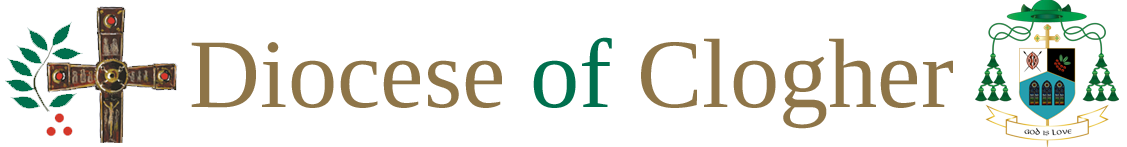 Incident / Accident Reporting Form1. Name of Church organisation	Venue/Activity/Group/Event	Date/Time	Name of Group Leader/Person responsible	Names of others present	2. Location of Incident	Nature of Incident	Name of Child/Young Persons involved	Contact details of parents/guardians	Telephone No	Date(s) of Birth	Give details of Incident/Accident3. Action taken both during and following incident	4. Date and time of people contacted	5.  Other relevant information 	6. Signed 	7. Dated 	FOR OFFICE USE ONLY	Any Follow-up Action required?	Signed and Dated